Monthly Checklist for Dealership Owners and General Managers“He who fails to plan, plans to fail.”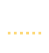 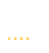 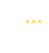 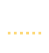 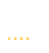 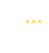 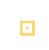 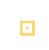 Ready to boost productivity and efficiency at your dealership?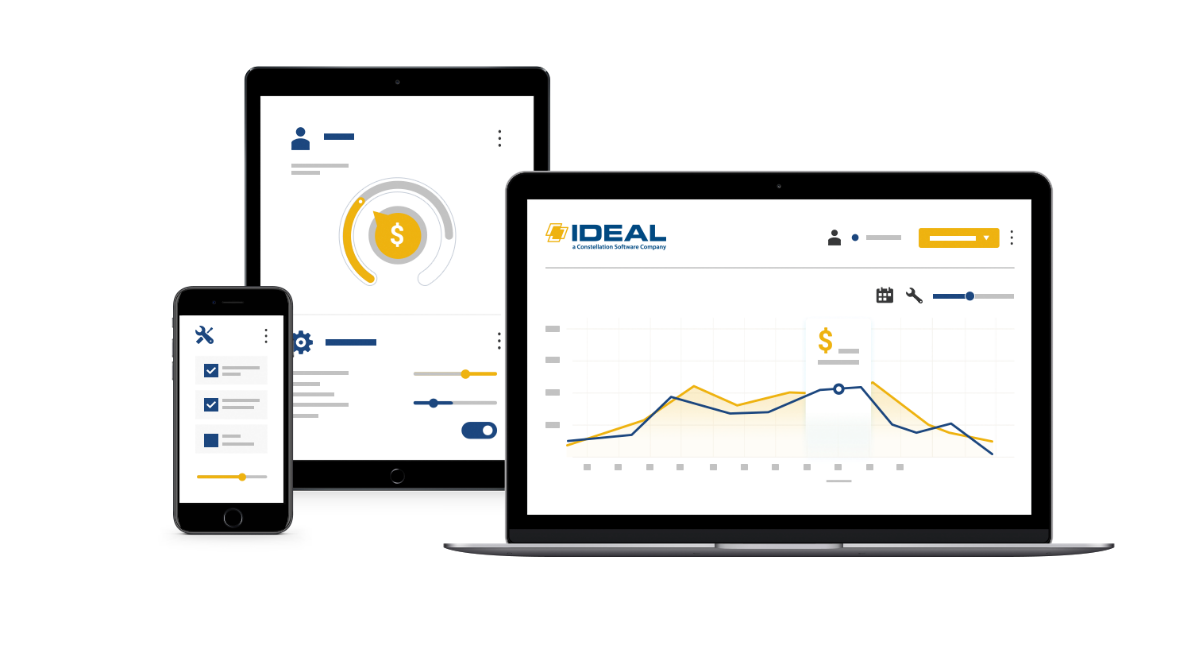 Ideal Computer Systems offers the most comprehensive set of tools for managing dealerships of any size. By working with dealers for over 30 years, we developed an all-in-one dealership management system that is intuitive and easy to use. Ideal provides you with everything you need to run your dealership: inventory control, shop management, sales, CRM, accounting, rental, reports, and more.Monthly Checklist for Dealership Service Managers“Good service is good business.”Speed Up Your Shop Turnaround and Increase Customer Satisfaction withTargetCRM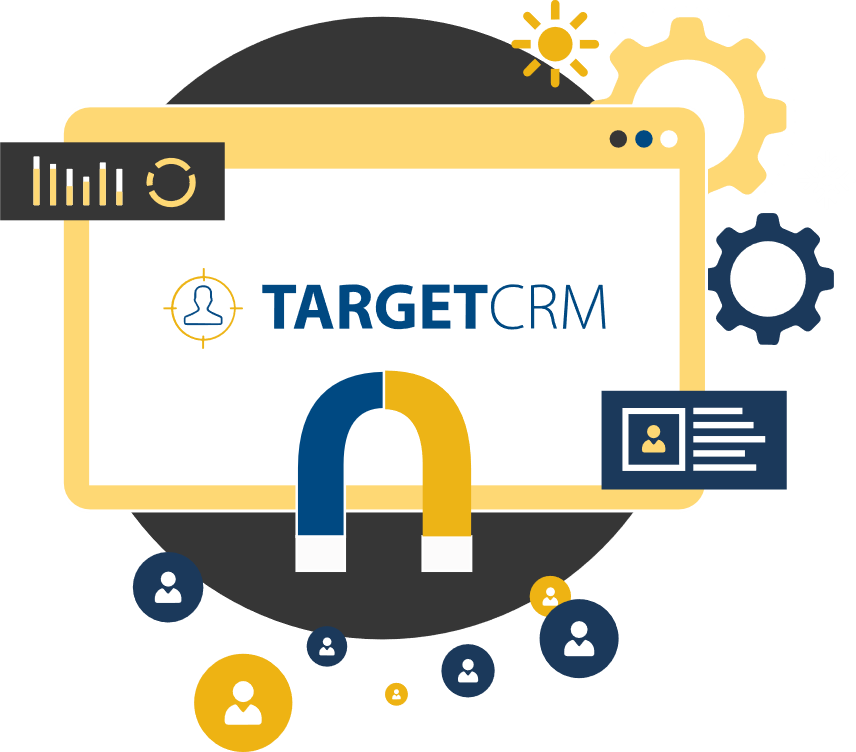 Monthly Checklist for Dealership Controllers“Behind every good business owner there is a great accountant.”Ready to boost productivity and efficiency at your dealership?Ideal Computer Systems offers the most comprehensive set of tools for managing dealerships of any size. By working with dealers for over 30 years, we developed an all-in-one dealership management system that is intuitive and easy to use. Ideal provides you with everything you need to run your dealership: inventory control, shop management, sales, CRM, accounting, rental, reports, and more.Monthly Checklist for Dealership Parts Managers“If you count all your assets, you always show a profit.” Find Affordable Parts Near You with the Parts Locator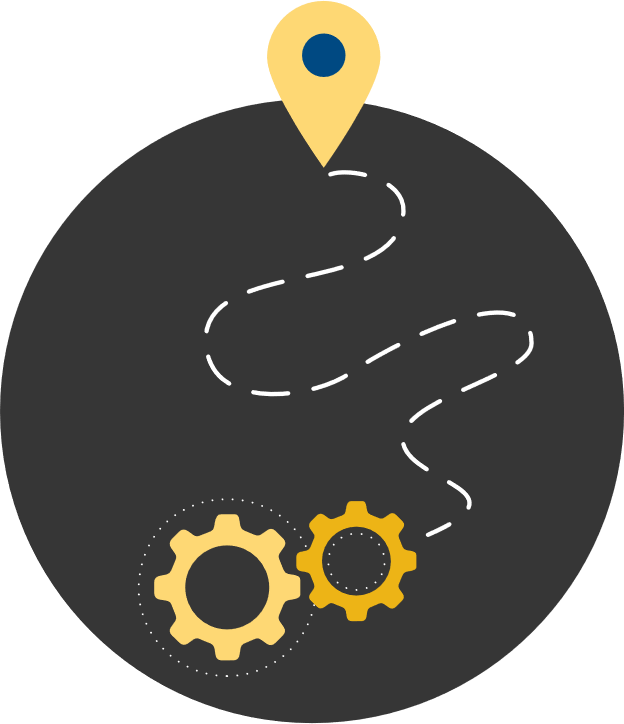 Would you like to have an easier time finding reasonably priced parts for old equipment?Thanks to Ideal Parts Locator, you can quickly look up the parts you need at nearby dealerships via an easy-to-use search functionality.Monthly Checklist for Sales Managers“Make a customer, not a sale.”With TargetCRM, you can communicate with customers when they want it, the way they want it.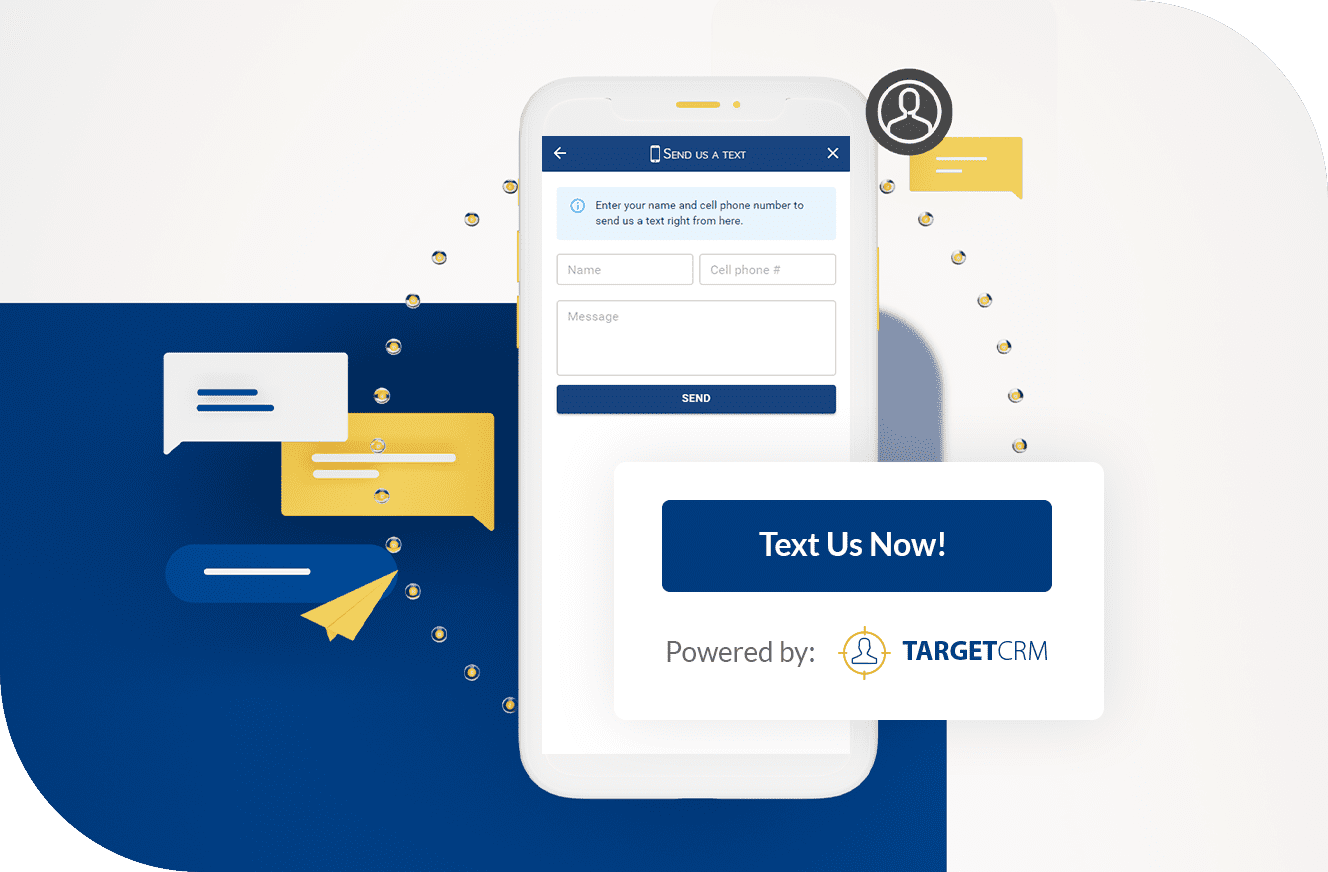 Send targeted promotions that work, put an end to phone tag, and do more to grow your dealership’s online reputation with Ideal TargetCRM.